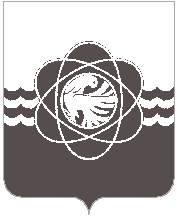 27 сессии пятого созываот 27.08.2021 № 182О принятии в собственность муниципального образования «город Десногорск» Смоленской областиобъектов движимого имущества для общеобразовательных учрежденийВ соответствии со статьей 26 Устава муниципального образования «город Десногорск» Смоленской области, руководствуясь пунктом 2.3 Положения о порядке владения, пользования и распоряжения муниципальным имуществом муниципального образования «город Десногорск» Смоленской области, утвержденного решением Десногорского городского Совета от 24.04.2012 № 620, рассмотрев обращение Администрации муниципального образования  «город Десногорск» Смоленской области от 26.07.2021 № 6537, учитывая рекомендации постоянной депутатской комиссии планово-бюджетной, по налогам, финансам и инвестиционной деятельности, Десногорский городской СоветР Е Ш И Л:1. Принять от Департамента Смоленской области по образованию и науке в собственность муниципального образования «город Десногорск» Смоленской области объекты движимого имущества для общеобразовательных учреждений, согласно перечню (приложение). 2. Настоящее решение опубликовать в газете «Десна».                                                                                Приложение                                                                                                                к решению Десногорского                                                                                           городского Совета                                                                                                                от  27.08.2021  № 182Переченьдвижимого имущества, подлежащего принятию от Департамента Смоленской области по образованию и  науке в собственность муниципального образования «город Десногорск» Смоленской областиПредседатель Десногорского городского Совета                                                        А.А. ТерлецкийГлава      муниципального     образования«город Десногорск» Смоленской области                                      А.Н. Шубин № п/пНаименование товараИндивидуальный номерЦена за единицу,руб.Количество, шт.Сумма, руб.Стеллаж РФ0000000000165800000000001657000000000016560000000000252100000000002522000000000025232 249,45613 496,7Стеллаж Тип 2 РФ00000000001655000000000016540000000000165300000000001652000000000025240000000000252500000000002526000000000025277 681,88861 455,04Стол ученика РФ00000000001651000000000016500000000000164900000000001648000000000016470000000000164600000000001645000000000016440000000000164300000000001642000000000016410000000000164000000000001639000000000025280000000000252900000000002530000000000025310000000000253200000000002533000000000025340000000000253500000000002536000000000025370000000000253800000000002539000000000025401 255,002632 630,00Стол шахматный РФ0000000000163800000000001637000000000016360000000000254100000000002542000000000025432 205,20613 231,2Стол рабочий РФ00000000001635000000000025447 296,05214 592,10Стол учителя РФ000000000016340000000000163300000000002545000000000025468 649,87434 599,48Стул учителя РФ00000000001632000000000025471 287,5722 575,14Стол модульный на 6 мест РФ0000000000163100000000001630000000000025480000000000254912 447,54449 790,16Кресло-мешок РФ 0000000000162900000000001628000000000016270000000000162600000000001625000000000016240000000000255000000000002551000000000025520000000000255300000000002554000000000025552 315,241227 782,88Стол металлический РФ000000000016230000000000255611 979,12223 958,24